New ZealandNew ZealandNew ZealandNew ZealandFebruary 2025February 2025February 2025February 2025MondayTuesdayWednesdayThursdayFridaySaturdaySunday123456789Waitangi Day10111213141516171819202122232425262728NOTES: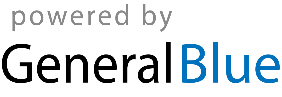 